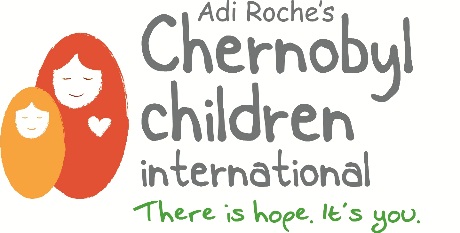 QUESTIONSIn each of the competencies listed below, briefly detail one example which you feel best demonstrates your capacity in each area.  Your examples should show clearly how you have demonstrated the particular competency.   Communications/Interpersonal Skills  Attention to detail/concern for clarity  Ability to plan, manage deadlines, deliver results and prioritise in a pressurised situation  Ability to multi-task/be flexible/work as part of a team  Proactivity in responding to an unfolding situation/adherence to ethics and company policyPlease limit your answers to 150 words.  You may be short-listed on the information you supply. Communications/Interpersonal SkillsAttention to detail/concern for clarityAbility to plan, manage deadlines, deliver results and prioritise in a pressurised situation  Ability to multi-task/be flexible/work as part of a teamProactivity in responding to an unfolding situation/adherence to ethics and company policyPlease add any other relevant informationPLEASE NOTE THAT SKILLS AND EXPERIENCE ACQUIRED OUTSIDE OF WORK CAN SOMETIMES BE JUST AS RELEVANT AS THOSE GAINED IN WORK.Signature of applicant: ______________________________       Date: ____________________________